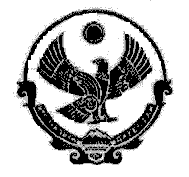 РЕСПУБЛИКА ДАГЕСТАН_______..______АДМИНИСТРАЦИЯ ГОРОДСКОГО ОКРУГА «ГОРОД КАСПИЙСК»368300 РД г. Каспийск, ул. Орджоникидзе, 12, тел. 8 (246) -5-14-11, факс 8 (246)- 5-10-00сайт: www.kaspiysk.org, e-mail: kasp.info@yandex.ruПОСТАНОВЛЕНИЕ№____36____					        «_29__» _____01______2019 г.«Об утверждении Порядкаорганизации и проведения процедуры рейтингового голосования 
по проектам благоустройства общественных территорий муниципального образования, подлежащих благоустройству в первоочередном порядке в соответствии с муниципальной программой формирования современной городской среды»В соответствии с федеральным законом от 06.10.2003 года №131-ФЗ «Об общих принципах организации местного самоуправления в РФ», , Постановлением Правительства РФ от 30.12.2017г от №1710 «Об утверждении государственной программы Российской Федерации «Обеспечение доступным и комфортным жильем и коммунальными услугами граждан РФ, Постановлением Правительства Российской Федерации от 10 февраля 2017 года № 169 «Об утверждении Правил предоставления и распределения субсидий из федерального бюджета бюджетам субъектов Российской Федерации на поддержку государственных программ субъектов Российской Федерации и муниципальных программ формирования современной городской среды», Приказом Минстроя РД от 29.12.2018г №321 «Порядка организации и проведения процедуры рейтингового голосования по проектам благоустройства общественных территорий муниципального образования, подлежащих благоустройству в первоочередном порядке» и муниципальных программ формирования современной городской среды в рамках реализации приоритетного проекта «Формирование комфортной городской среды» на 2018-2024 годы, администрация городского округа «город Каспийск»ПОСТАНОВЛЯЕТ:Утвердить порядок организации и проведения процедуры рейтингового голосования по проектам благоустройства общественных территорий, подлежащих благоустройству в первоочередном порядке в соответствии с муниципальной программой «Формирование комфортной городской среды в городском округе «город Каспийск» на 2018-2022 гг.», согласно приложению №1.Утвердить состав муниципальной комиссии по организации и проведению процедуры рейтингового голосования по проектам благоустройства общественных территорий, подлежащих благоустройству в первоочередном порядке в рамках муниципальной программы «Формирование комфортной городской среды в городском округе «город Каспийск» на 2018-2022 гг.» согласно приложению №2.Утвердить перечень общественных территорий для проведения процедуры рейтингового голосования по проектам благоустройства, подлежащих благоустройству в первоочередном порядке в рамках муниципальной программы «Формирование комфортной городской среды в городском округе «город Каспийск» на 2018-2022 гг.» приложению №3.Определить день проведения рейтингового голосования -                       24 февраля 2019 года с 10.00 до 17.00 в форме открытого голосования.Утвердить места проведения голосования согласно приложению №4.Настоящее постановление вступает в силу с момента опубликования на официальном сайте администрации городского округа «город Каспийск» www.kaspiysk.org и в газете «Трудовой Каспийск».Контроль за исполнением настоящего Постановления возложить на заместителя главы городского округа «город Каспийск» - Таибова З.Т.             Глава    городского округа     «город Каспийск»                                            Абдулаев М.С.Исп.: нач. орг.-проектногоУправления по экономике иинвест. политикеБиярсланов З.М.Согласовано:Нач. отдела стр. и арх.Махов А.М.Начальник ОКХДавлатов К.Ш.Начальник юр. отделаМагомедов Р.А.